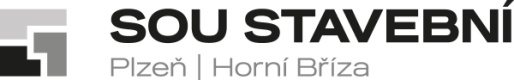 _Střední odborné učiliště stavební, Plzeň, Borská 55Střední odborné učiliště stavební, Plzeň, Borská 55Střední odborné učiliště stavební, Plzeň, Borská 55Borská 2718/55, Jižní Předměstí, 301 00 PlzeňBorská 2718/55, Jižní Předměstí, 301 00 PlzeňBorská 2718/55, Jižní Předměstí, 301 00 Plzeňtel.: 373 730 030, datová schránka: 7s8gxd7tel.: 373 730 030, datová schránka: 7s8gxd7ŠIMEK proficentrum s.r.o.e-mail: sou@souplzen.cze-mail: sou@souplzen.czKal 22https://www.souplzen.cz/https://www.souplzen.cz/339 01 KlatovyVÁŠ DOPIS ZN.:ZE DNE:NAŠE ZN.:SOUSPL/2216/22SOUSPL/2216/22VYŘIZUJE:Ing. Jiří HájekIng. Jiří HájekTEL.:373 730 036373 730 036DAT. SCHR.:7s8gxd77s8gxd7E-MAIL:sou@souplzen.czsou@souplzen.czDATUM:11.10.202211.10.2022Objednávka č. 53/2022Objednáváme u Vás dodání zboží dle rekapitulace z cenové nabídky:č. 220828 ze dne 11.10.2022.Cena dodávky: 35 350,40 Kč bez DPH, 42 774,- Kč včetně DPHč. 220829 ze dne 11.10.2022Cena dodávky: 30 944,55 Kč bez DPH, 37 444,- Kč včetně DPHCelková cena objednávky bez DPH 66 294,95 Kč včetně DPH 80 218,- KčAdresa dodávky a předání: Plzeň, Borská 55Termín:                                říjen – listopad 2022 (dle dohody)Poznámka:                          dodávku avizovat den předem na tel.: 725 705 807Bližší informace vedoucí učitel odborného výcviku Ing. Adam Klik, tel. č. 725 705 807 Fakturační adresa: 	SOU stavebníBorská 55301 00 PlzeňIČO: 004 97 061, jsme plátci DPHŽádáme o písemné potvrzení objednávkyPotvrzujeme objednávku:Šimek proficentrum s.r.o.Kal 22339 01 KlatovyStřední odborné učiliště stavební,Plzeň, Borská 55